ПОЛОЖЕНИЕ о проведении II городского фестиваля «BabySkills» по ранней профориентации  детей дошкольного возраста 1. Общие положения1.1 II городской онлайн фестиваль «BabySkills» по ранней профориентации детей дошкольного возраста (далее – Фестиваль) проходит в рамках реализации городского проекта «Лаборатория профессий. Дошкольник» и 71-ой  городской выставки  технического и  декоративно-прикладного творчества детей и учащейся молодежи. Фестиваль направлен на развитие у воспитанников дошкольных образовательных организаций навыков практического решения задач в конкретных игровых ситуациях, связанных с доступными для дошкольников сферами профессиональной деятельности взрослого человека.1.2 Учредителем Фестиваля является управление образования Администрации города Нижний Тагил (далее — управление образования). 1.3 Организатором Фестиваля  является муниципальное автономное  дошкольное образовательное учреждение детский сад «Детство» комбинированного вида (далее – МАДОУ д/с «Детство»). 1.4. Организационный комитет (далее – Оргкомитет) является координирующим органом по подготовке, организации и проведению данного мероприятия, ведет документацию, формирует жюри и награждает участников Конкурса. В состав оргкомитета входят:- представитель управления образования Администрации города Нижний Тагил;- представитель МБУ ДО ГорСЮТ;- представители МАДОУ д/с «Детство»;- представители ГБУЗ ДГБ г. Нижний Тагил;- представители АО НПК «Уралвагонзавод».1.5. Информация о Фестивале размещается на официальных сайтах управления образования (http://upro-ntagil.ru/). 1.6. Настоящее положение определяет порядок организации и проведения Фестиваля, регламентирует процедуру и критерии их оценивания по номинациям, награждение участников Фестиваля.Цели и задачиЦель: создание комплекса условий для  развития детей дошкольного возраста в сфере освоения общечеловеческой культуры, связанной с трудом и трудовыми отношениями, и формирование на этой основе ценных нравственных качеств личности детей.Задачи:- формировать у детей дошкольного возраста позитивные установки к различным видам труда;- представить уровень освоения элементарных профессиональных навыков с учетом возрастных особенностей детей дошкольного возраста;- обеспечить опыт успешной социализации детей дошкольного возраста в познавательно – исследовательской деятельности,  игровой деятельности, деятельности по конструированию и иных видах деятельности в рамках Фестиваля.3. Организация проведения Фестиваля.Срок проведения онлайн Фестиваля   25  марта 2022 года.Общее руководство подготовкой и проведением Фестиваля осуществляет Оргкомитет в состав,  которого входят специалисты управления образования, МБУ ДО ГорСЮТ, МАДОУ д/с «Детство».В рамках подготовки к Фестивалю педагогами дошкольных образовательных организаций реализуется серия проектов, направленных на формирование представлений о профессиях, формирование элементарных профессиональных умений, ознакомление с предметами профессионального труда и творчества взрослого человека. Родители (законные представители) воспитанников привлекаются к подготовительной работе по направлению.Фестиваль проводится по двум компетенциям:- медицинский уход;- слесарь – сборщик.На каждую компетенцию разработан кейс, который включает в себя информацию о содержательной стороне задания и требования к выполнению заданий ((Приложение № 1). В Фестивале принимает участие команда детей 6-7 лет от каждого объединения детских садов города Нижний Тагил,  в команду входит 2 участника. Необходимо отправить заявку на участие в онлайн Фестивале по форме (Приложение 3) до 15.03.2022 на электронный адрес 160@detstvo-nt.ru c пометкой «Заявка. Фестиваль профессий».Каждый участник команды выполняет задание по одной из компетенций, которое записывается на видео отдельно по каждой компетенции и высылается на электронный адрес 160@detstvo-nt.ru c пометкой «Фестиваль профессий» в срок до 18.03.2022. Продолжительность видео должна составлять не более 10 минут, видео записывается в формате MP4.Все видеоролики по компетенциям будут представлены на официальном сайте городской выставки технического и  декоративно-прикладного творчества детей и учащейся молодежи.Оценивание работ4.1. Оценивание работ проводится на основе критериев, которые являются универсальными для всех профессиональных сфер (компетенций). (Приложение № 2)4.2. По итогам Фестиваля каждый участник получает SKILL паспорт с указанием профессии, которой овладел и Диплом участника Фестиваля.Приложение 1к Положению II городского фестиваля «Baby Skills»по ранней профориентации детей дошкольного возраста		Информация  о содержательной стороне задания Кейс по компетенции «Медицинский уход» включает такие задания: участник должен переодеться в медицинскую спецодежду (халат, шапочка, перчатки, медицинская маска);решить проблемную ситуацию (определить травму, рану у пострадавшего, используя наглядный материал, прилагаемый к кейсу);составить последовательную схему лечения (использовать наглядный материал, прилагаемый к кейсу);подобрать медицинский инструмент, лекарственные средства и изделия медицинского назначения, применяемые при травмах (кровотечения, ушибы, ожоги и т.д.) Выбрать травму самостоятельнооказать медицинскую помощь пострадавшему (исходя из выбранной выше травмы);рассказать о правилах оказания медицинской помощи применительно к особенностям выбранной травмы (продолжительность 1 минута).  Участник должен знать и понимать:Знать название травм и ран (ссадина, резаная рана, колотая рана, ушиб и т. д).Знать последовательность оказания первой медицинской помощи при травмах и ранах.Уметь организовывать рабочее место (распределять материалы и оборудование). Приведение рабочего места в порядок по окончанию работы.Уметь применять и использовать медицинский инструмент, лекарственные средства и изделия медицинского назначения, применяемые при травмах (кровотечения, ушибы, ожоги и т.д.), во время работы с пациентом.Уметь дать описание и характеристику своим действиям при работе с пациентом.Владеть медицинской терминологией и использовать в своем рассказе (названия медицинского инструмента,  лекарственных средств и изделий медицинского назначения, применяемых при травмах).Наглядный материал  для  решения проблемных ситуацийНаглядный материал для составления схемы оказания первой помощи2. Кейс по компетенции «Слесарь-сборщик»  включает такие задания: - за отведенное время собрать модель «Вагонной тележки» из конструктора "Самоделкин 40", 246 деталей, 40 моделей, цветной;- использовать схему сборки;- самостоятельно подобрать детали необходимые для сборки;- выполнить при сборке точность стыковки и сопряженность деталей между собой (качество скрепления деталей);- сообщить экспертам о завершении работы и готовности демонстрировать задание; - представить себя и модель;- назвать конструктивные особенности (части) модели, и механизмов, (имеет мотор, развивает скорость);- рассказать о предназначении модели «вагонной тележки»;- рассказать об особенностях профессии «слесарь-сборщик», её социальную значимость.Участник должен знать и понимать:- модель должна соответствовать заданной схеме;- знать и соблюдать технику безопасности при работе с инструментами и конструктором;- использовать в речи начальную терминологию, соответствующую профессии (оборудование, инструменты, специальная одежда);- знать название инструментов;- знать, как правильно пользоваться инструментами;- знать, различать и классифицировать название деталей конструктора;- знать название и различать крепёжные и соединительные детали конструктора;- уметь конструировать по чертежу или по пошаговой схеме;- уметь представить собранную модель и компетенцию «слесарь – сборщик»;- знать где работают люди, выбравшие для себя данную профессию;- выполнить задание за отведенный промежуток времени (общее время на выполнение задания 15 минут).Схема сборки «Вагонной тележки»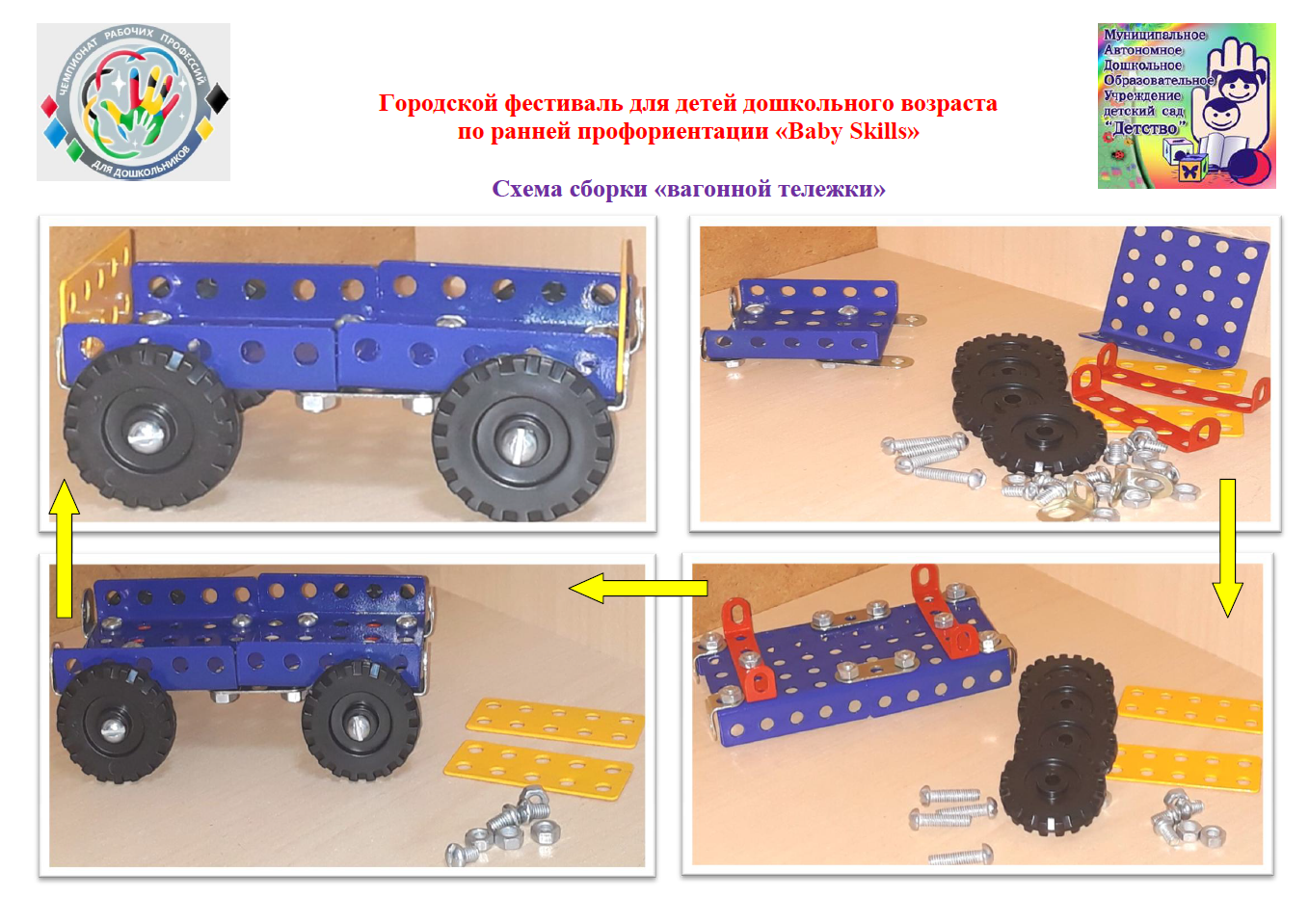 Приложение 2к Положению II городского фестиваля «Baby Skills»по ранней профориентации детей дошкольного возрастаКритерии оценивания II городского фестиваля «BabySkills» по ранней профориентации для детей дошкольного возраста 0   баллов – универсальный критерий не проявлялся1   балл – универсальный критерий проявлялся, но не в полной мере, ребенок не смог ответить на поставленные вопросы, не владеет терминологией. 2  балла – универсальный критерий был представлен в полном объему в соответствии с требованиями, предложенными в кейсах по компетенциям.Приложение 3к Положению II городского фестиваля «Baby Skills»по ранней профориентации детей дошкольного возрастаЗаявка на участие в II городском онлайн фестивале «BabySkills» по ранней профориентации детей дошкольного возрастаДОО (объединение) __________________________________Руководитель ДОО______________________                             (подпись, ФИО полностью)Руководитель  команды _____________________                                          (подпись, ФИО полностью)                                                         Приложение № 21                                        УТВЕРЖДЕНО      приказом управления образования      от 01.02.2022 г.   № 113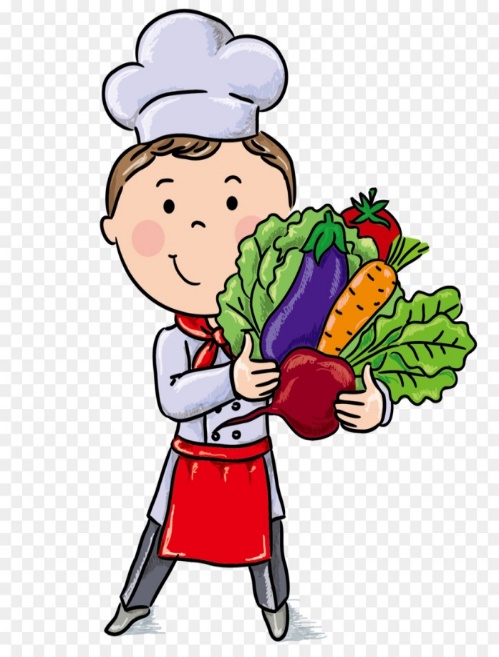 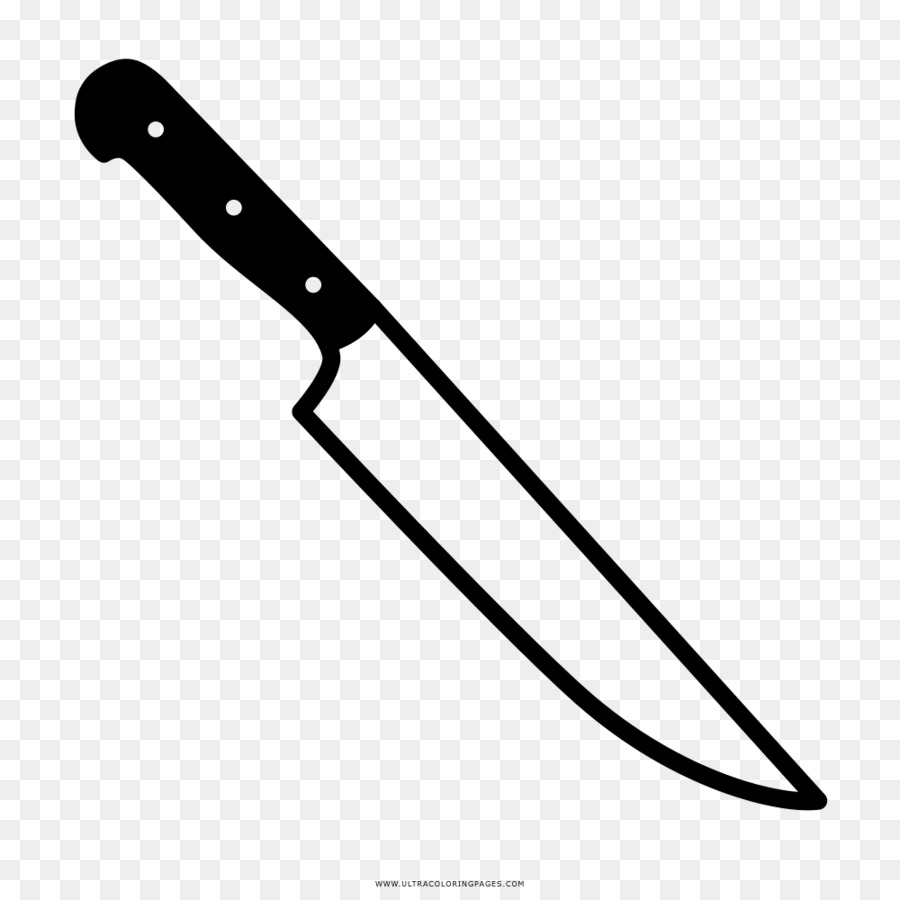 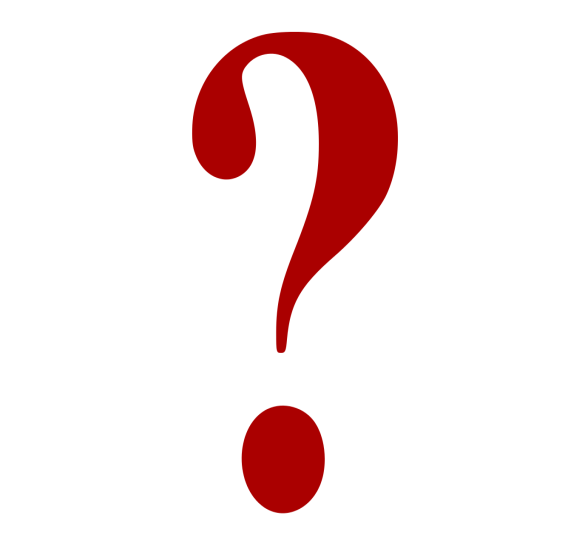 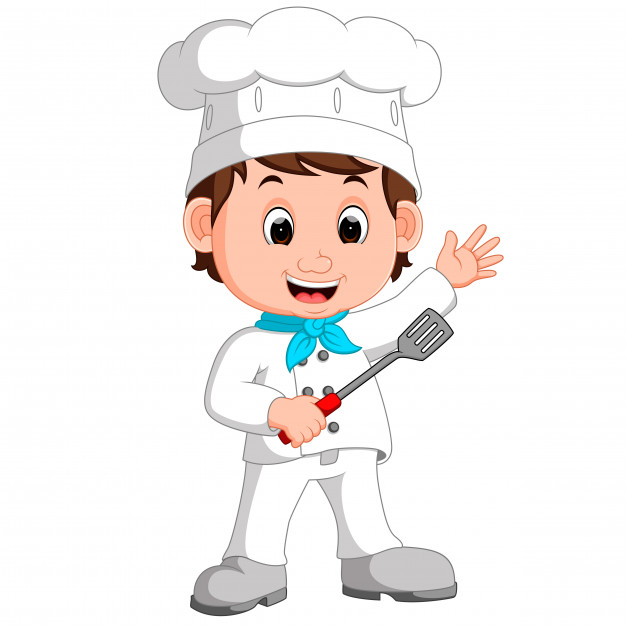 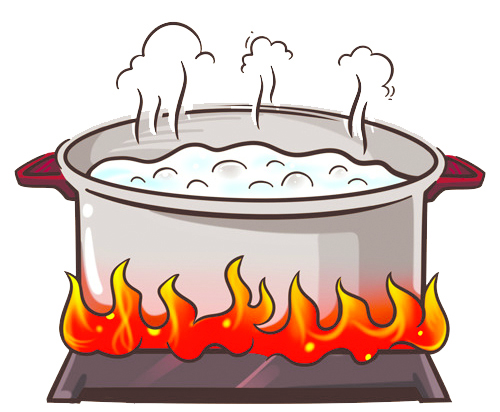 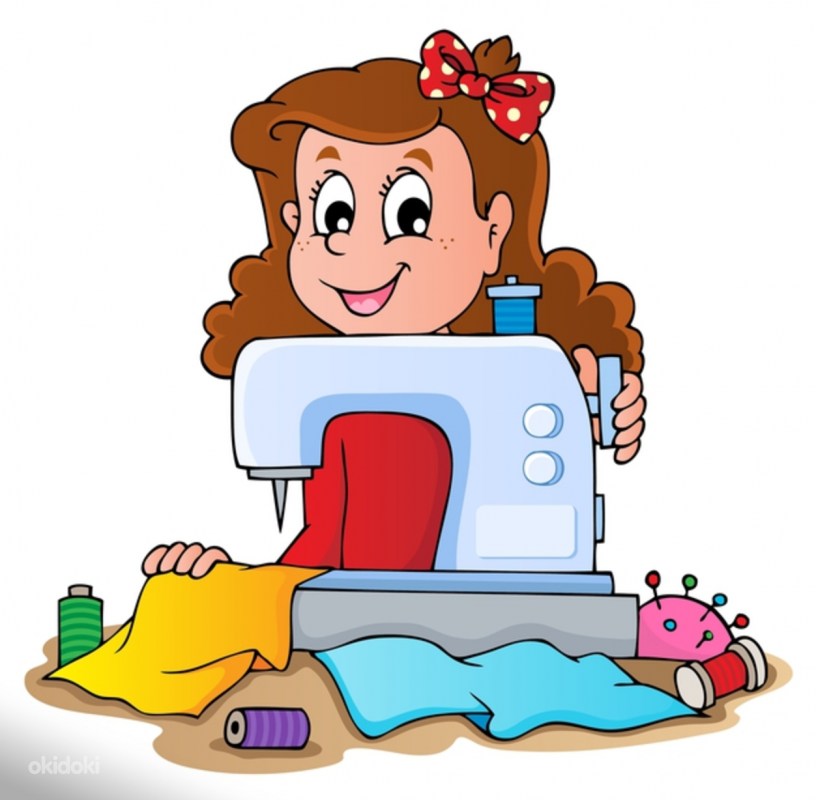 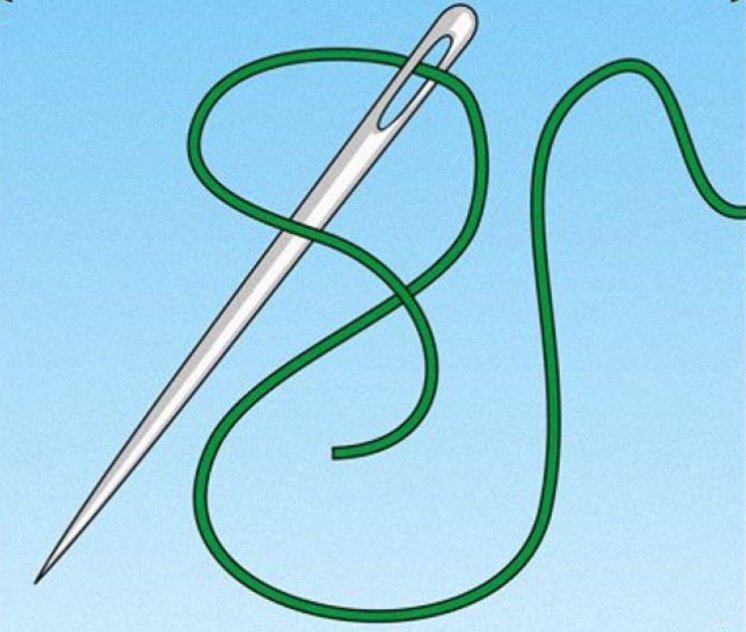 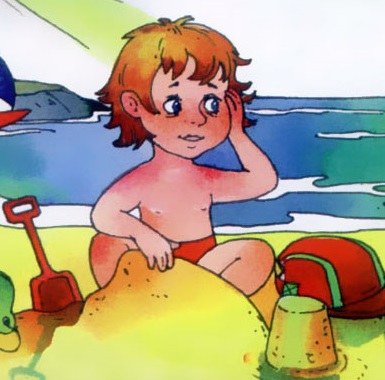 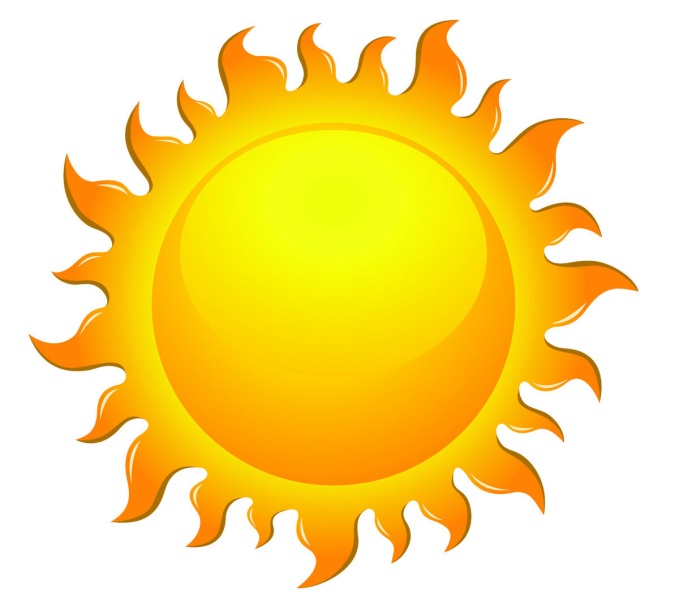 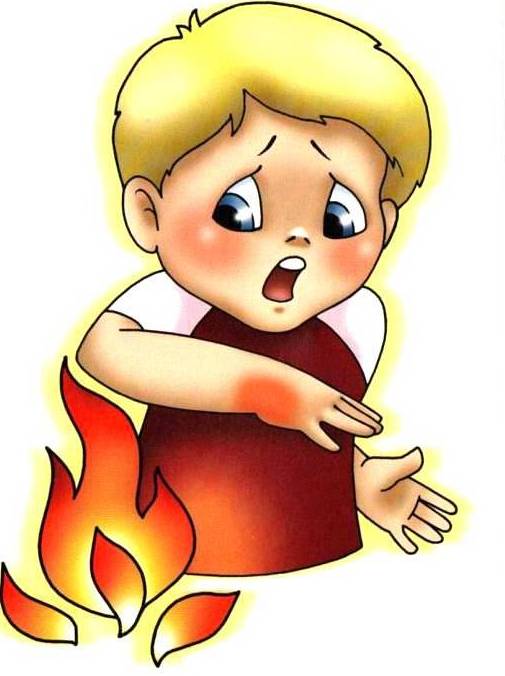 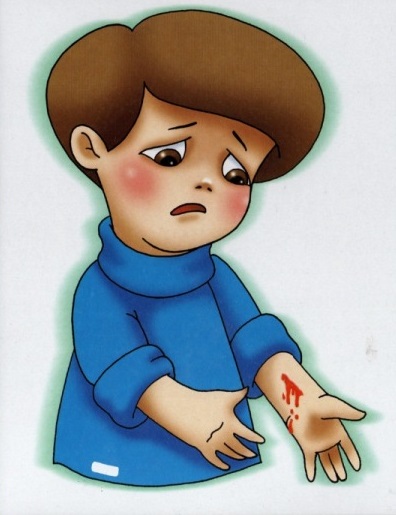 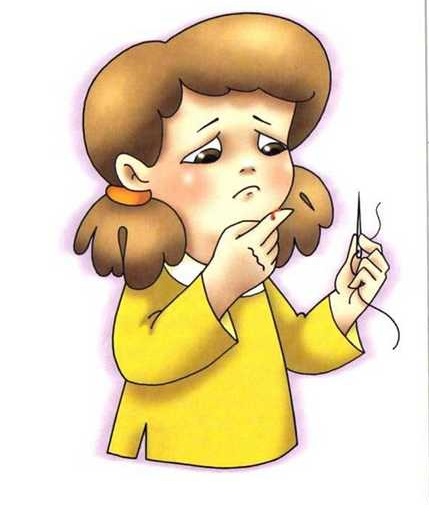 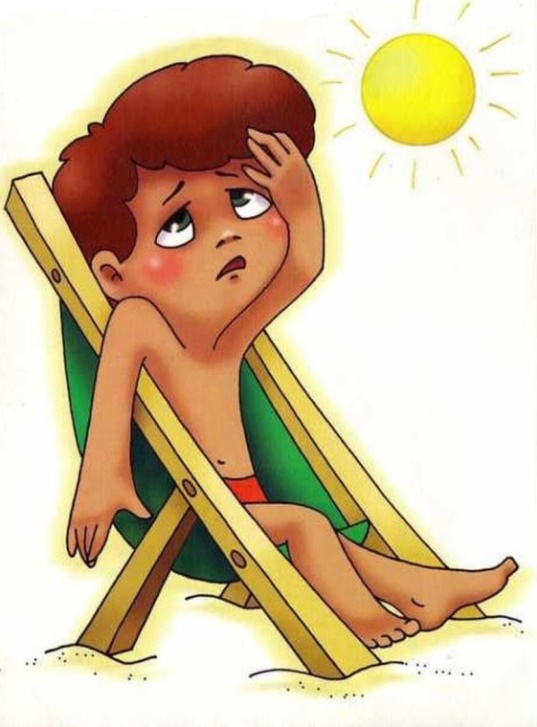 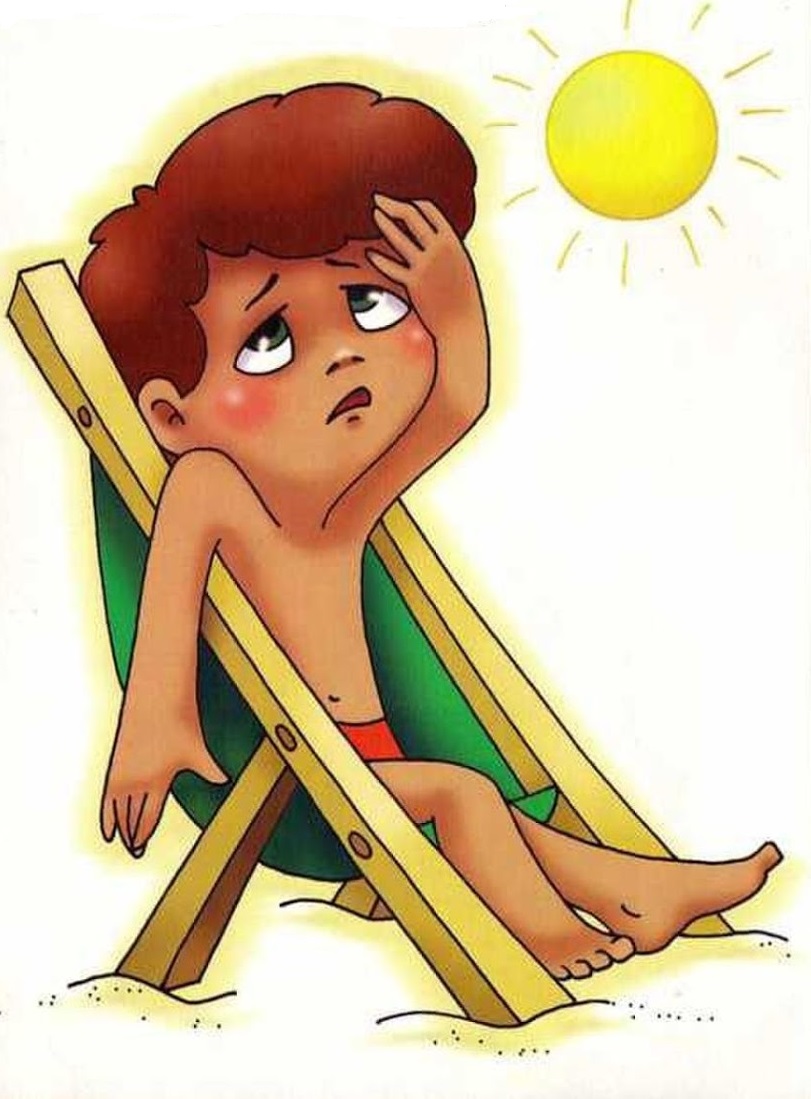 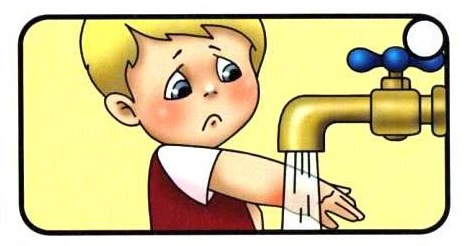 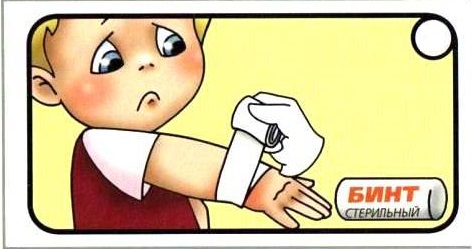 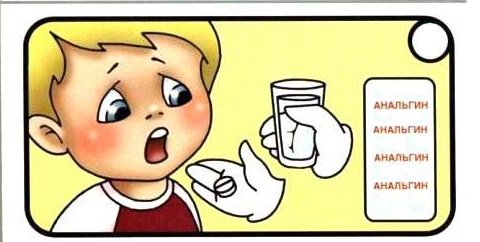 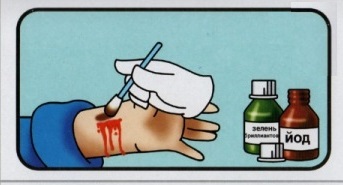 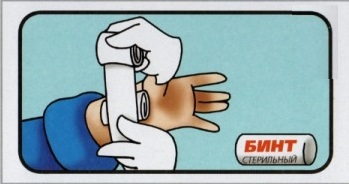 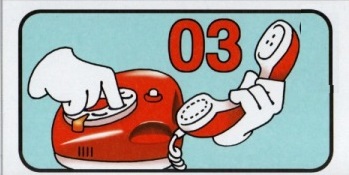 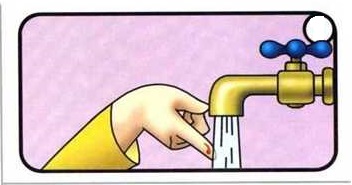 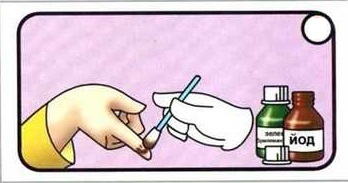 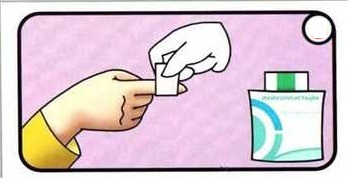 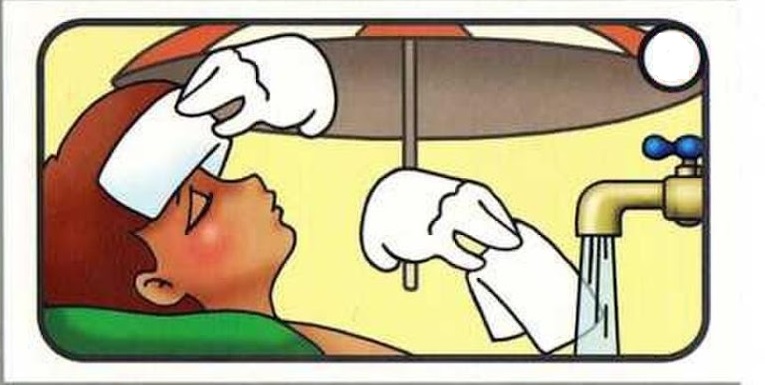 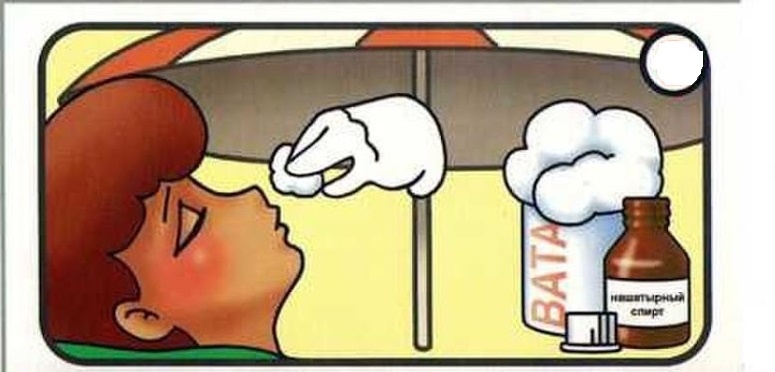 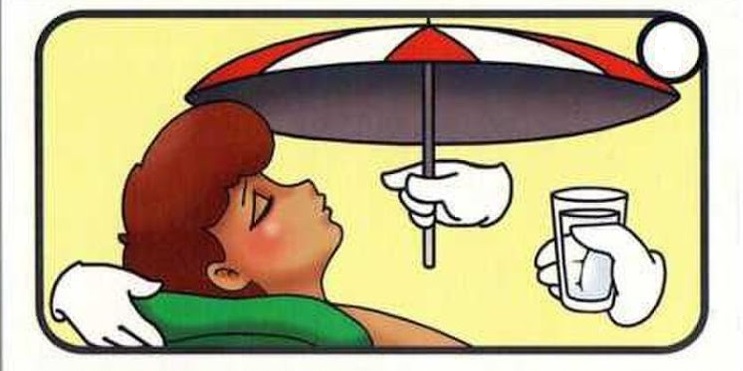 №Универсальный критерийКол-во баллов1Соблюдение правил безопасности2Владение профессиональной терминологией3Умение планировать процесс выполнения задания4Организация рабочего места детьми, умение распределить оборудование и материалы5Целесообразность размещения, распределения, смены оборудования на протяжении всего периода выполнения деятельности6Приведение рабочего места в порядок по окончании работы7Содержательный и выразительный рассказ о проделанной работе8Умение высказать своё отношение к выполненной работе9Соблюдение времени подготовки,  выполнения задания, представления задания10Проявление творчества при выполнении задания№№Фамилия, имя участника (полностью)ВозрастЗаявленная компетенция, согласно Положению12